Заключение о результатах общественных обсужденийпо проекту внесения изменений в проект планировки района "Майская горка" муниципального образования "Город Архангельск" в границах элемента планировочной структуры просп. Московского, ул. Полины Осипенко, ул. Прокопия Галушина, ул. Федора Абрамова, ул. Первомайской площадью 29,7615 гаот 3 августа 2023 годаОбщественные обсуждения по проекту внесения изменений в проект планировки района "Майская горка" муниципального образования "Город Архангельск" в границах элемента планировочной структуры просп. Московского, ул. Полины Осипенко,                         ул. Прокопия Галушина, ул. Федора Абрамова, ул. Первомайской площадью 29,7615 га проводились в период с 21 июля 2023 года по 2 августа 2023 года.Организатор общественных обсуждений: Комиссия по землепользованию 
и застройке городского округа "Город Архангельск".В общественных обсуждениях приняло участие: 1 человек. На основании протокола общественных обсуждений по проекту внесения изменений в проект планировки района "Майская горка" муниципального образования "Город Архангельск" в границах элемента планировочной структуры просп. Московского,               ул. Полины Осипенко, ул. Прокопия Галушина, ул. Федора Абрамова, ул. Первомайской площадью 29,7615 га от 3 августа 2023 года Комиссией по землепользованию и застройке городского округа "Город Архангельск" подготовлены следующие рекомендации                         в  отношении внесенных предложений и замечаний по указанному проекту:1) от участников общественных обсуждений, постоянно проживающих 
на территории, в пределах которой проводятся общественные обсуждения, прошедших в соответствии с частью 12 статьи 5.1 Градостроительного кодекса Российской Федерации, идентификацию:2) от иных участников общественных обсуждений, являющихся правообладателями соответствующих земельных участков и (или) расположенных на них объектов капитального строительства и (или) помещений, являющихся частью указанных объектов капитального строительства, прошедших в соответствии с частью 12 статьи 5.1 Градостроительного кодекса Российской Федерации, идентификацию:3) члены комиссии по землепользованию и застройке городского округа "Город Архангельск", руководствуясь пунктом 5.2 Положения о комиссии по землепользованию и застройке городского округа "Город Архангельск", утвержденного постановлением Администрации муниципального образования "Город Архангельск" от 19 декабря 2019 года № 2092 (с изменениями), высказали свои предложения по проекту внесения изменений в проект планировки района "Майская горка" муниципального образования "Город Архангельск" в границах элемента планировочной структуры просп. Московского, ул. Полины Осипенко, ул. Прокопия Галушина, ул. Федора Абрамова, ул. Первомайской площадью 29,7615 га, а именно:Проектом внесения изменений в проект планировки района "Майская горка" муниципального образования "Город Архангельск" в границах элемента планировочной структуры просп. Московского, ул. Полины Осипенко, ул. Прокопия Галушина,                   ул. Федора Абрамова, ул. Первомайской площадью 29,7615 га предусмотреть:Руководствуясь пунктом 2.1.4 Положения о комиссии по землепользованию                        и застройке городского округа "Город Архангельск", утвержденного постановлением Администрации муниципального образования "Город Архангельск" от 19 декабря 2019 года № 2092 (с изменениями), комиссией по землепользованию и застройке городского округа "Город Архангельск" подготовлены рекомендации об отклонении проекта внесения изменений в проект планировки района "Майская горка" муниципального образования "Город Архангельск" в границах элемента планировочной структуры просп. Московского, ул. Полины Осипенко, ул. Прокопия Галушина, ул. Федора Абрамова, ул. Первомайской площадью 29,7615 га и направлении на доработку.Опубликовать заключение в газете "Архангельск – город воинской славы" и на официальном информационном интернет-портале Администрации городского округа "Город Архангельск".Рекомендовать отклонить проект внесения изменений в проект планировки района "Майская горка" муниципального образования "Город Архангельск" в границах элемента планировочной структуры просп. Московского, ул. Полины Осипенко, ул. Прокопия Галушина, ул. Федора Абрамова, ул. Первомайской площадью 29,7615 га и направить на доработку.№ п/пИнициаторСодержание предложения (замечания)Рекомендации организатора1.нетзамечаний и предложений не поступилонет№ п/пИнициаторСодержание предложения (замечания)Рекомендации организатора1.Участник № 1Предложение № 1Учесть при внесении изменений в проект планировки района "Майская горка" муниципального образования "Город Архангельск" в границах элемента планировочной структуры просп. Московского, ул. Полины Осипенко, ул. Прокопия Галушина, ул. Федора Абрамова, ул. Первомайской площадью 29,7615 га возможность размещения многоквартирного жилого дома на земельном участке                                 с кадастровым номером 29:22:060412:34.Не рекомендовано к учету.Возможность размещения многоквартирного жилого дома на земельном участке с кадастровым номером 29:22:060412:34 отсутствует в рамках действующего утвержденного градостроительного плана на данный участок под индивидуальное жилищное строительство, а также на основе анализа сложившейся планировочной ситуации и градостроительного потенциала данной территории.1.Предусмотреть в основной части проекта внесения изменений в проект планировки территории зону планируемого размещения объекта центра культурного развития – многопрофильного учреждения культуры между земельными участками с кадастровыми номерами 29:22:060412:6 (Муниципальное бюджетное общеобразовательное учреждение городского округа "Город Архангельск" "Средняя школа № 35 имени Героя Советского Союза П.И. Галушина") и 29:22:000000:7425.Предусмотреть в материалах по обоснованию проекта внесения изменений в проект планировки территории вариант планировочного решения по размещению объекта центра культурного развития – многопрофильного учреждения культуры.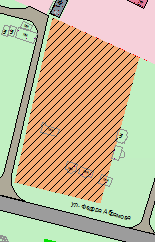 2.Исключить из проекта внесения изменений в проект планировки территории размещение 4-этажного многоквартирного жилого дома с размещением площадок различного назначения (детская, спортивная и отдыха для взрослых) на эксплуатируемой кровле здания в границах земельного участка с кадастровым номером 29:22:060412:6869 (позиция 10) на основе анализа сложившейся планировочной ситуации. Участок расположен в секторе индивидуальной жилой застройки с видом разрешенного использования: для индивидуального жилищного строительства.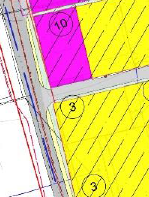 3.Исключить из проекта внесения изменений в проект планировки территории размещение 16-этажного многоквартирного жилого дома в границах земельного участка с кадастровым номером 29:22:060412:6866 (позиция 8) на основе анализа сложившейся планировочной и градостроительной ситуации.Исключить размещение площадок различного назначения (детская, спортивная, отдыха для взрослых) на эксплуатируемой кровле здания.Предусмотреть проектом внесения изменений в проект планировки территории вариант планировочного решения по размещению многоквартирного жилого дома до 9 этажей при соблюдении условий:соблюдение требований от надземных тепловых сетей  в соответствии с СП 124.13330.2012, где минимальное расстояние от надземных трубопроводов тепловых сетей Ду800 мм составляет 25 метров до жилых и общественных зданий (таблица А.3 СП 124.13330.2012);размещение требуемых площадок различного назначения в границах земельного участка с кадастровым номером 29:22:060412:6866.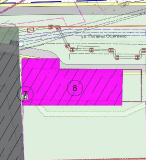 4.Исключить из проекта внесения изменений в проект планировки территории размещение 16-этажного многоквартирного жилого дома в границах земельного участка с кадастровым номером 29:22:060412:88 (позиция 9) на основе анализа сложившейся планировочной и градостроительной ситуации.Исключить размещение площадок различного назначения (детская, спортивная, отдыха для взрослых) на эксплуатируемой кровле здания.Предусмотреть проектом внесения изменений в проект планировки территории вариант планировочного решения по размещению многоквартирного жилого дома до 12 этажей при соблюдении условий:соблюдение требований от надземных тепловых сетей  в соответствии с СП 124.13330.2012, где минимальное расстояние от надземных трубопроводов тепловых сетей Ду800 мм составляет 25 метров до жилых и общественных зданий (таблица А.3 СП 124.13330.2012);размещение требуемых площадок различного назначения в границах земельного участка с кадастровым номером 29:22:060412:88.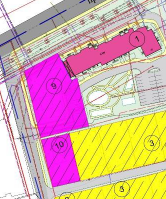 запротиввоздержались8--Заместитель председателя комиссии                                     Е.В. Писаренко